§1871.  Declaration of policyWhereas the preservation, protection and development of the natural scenic beauty and the unique character of our waterways, wildlife habitats and wilderness recreation resources for this generation and all succeeding generations; the prevention of erosion, droughts, freshets and the filling up of waters; and the promotion of peace, health, morals and general welfare of the public are the concern of the people of this State, the Legislature declares it to be in the public interest, for the public benefit and for the good order of the people of this State to establish an area known as the Allagash Wilderness Waterway.  [PL 1997, c. 678, §13 (NEW).]SECTION HISTORYPL 1997, c. 678, §13 (NEW). The State of Maine claims a copyright in its codified statutes. If you intend to republish this material, we require that you include the following disclaimer in your publication:All copyrights and other rights to statutory text are reserved by the State of Maine. The text included in this publication reflects changes made through the First Regular and First Special Session of the 131st Maine Legislature and is current through November 1, 2023
                    . The text is subject to change without notice. It is a version that has not been officially certified by the Secretary of State. Refer to the Maine Revised Statutes Annotated and supplements for certified text.
                The Office of the Revisor of Statutes also requests that you send us one copy of any statutory publication you may produce. Our goal is not to restrict publishing activity, but to keep track of who is publishing what, to identify any needless duplication and to preserve the State's copyright rights.PLEASE NOTE: The Revisor's Office cannot perform research for or provide legal advice or interpretation of Maine law to the public. If you need legal assistance, please contact a qualified attorney.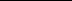 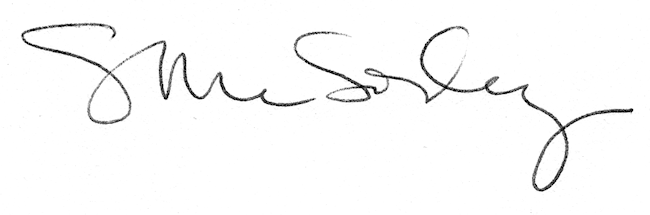 